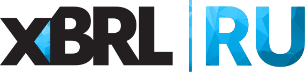 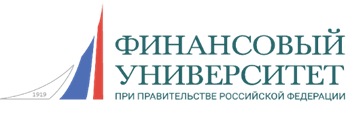 Уважаемые коллеги!Сообщаем о проведении образовательного вебинара по теме: «Основные принципы и практические указания по расчету доходности НПФ в соответствии с указанием 4623-У» с участием сотрудников Департамента инвестиционных финансовых посредников Банка России.Дата проведения вебинара: 30 июля (четверг) в 19-00.
На вебинаре будут рассмотрены следующие вопросы: 1. Основные принципы расчета доходности: - основные типы доходности: MWR и TWR, различия;- случаи применения;- разъяснения методологических вопросов расчета TWR доходности.2. Разбор типовых примеров расчета: - на временных промежутках квартал/год;- c учетом различных начислений комиссий: в расчетном периоде и за его пределами.3. Обзор типовых ошибок при расчете:- расчет СЧА на начальную дату;- учет выходных дней;- способы проверки расчетов;- некорректная типизация внешних вводов/выводов.4. Вопросы – ответыСпикер:Рыжикова Елена Владимировна – консультант Аналитического управления Департамента инвестиционных финансовых посредников Банка России.Стоимость участия в вебинаре 4 900 руб. Для пользователей АНО «Центр ИксБиАрЭл» на все вебинары кафедры XBRL Финансового Университета при Правительстве РФ предоставляется скидка: 10% (пользователь) или 20% (привилегированный пользователь). По итогам прохождения вебинара слушатель получает сертификат Финансового университета при Правительстве РФ.Для безналичного расчета компании выставляется счет-оферта, после семинара предоставляется Акт об оказании услуг.
Регистрация на вебинар: Надежда Чурсина, менеджер АНО «Центр ИксБиАрЭл», тел.: 8 (495) 699-43-94; chursinann@xbrl.ru 